This picture  is an identicon.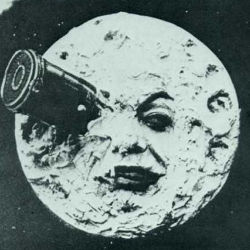 Here is one  that links.